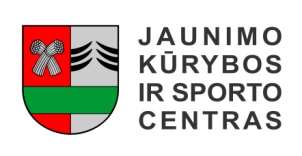 ŠAKIŲ RAJONO SAVIVALDYBĖS JAUNIMO KŪRYBOS IR SPORTO CENTRASBiudžetinė įstaiga, V. Kudirkos g. 64, LT-71124, tel. (8345) 60187, el. p. jksc@takas.lt Duomenys kaupiami ir saugomi Juridinių asmenų registre, kodas 190824054, PVM mokėtojo kodas LT100006169918          2018 03 20ŠAKIŲ R. BENDROJO UGDYMO MOKYKLŲ MOKINIŲ (5-8; 9-12 KLASIŲ MERGINŲ) TINKLINIO VARŽYBŲ REZULTATAIData: 2018 03 19Vieta: Šakių JKSCOrganizatorius: Šakių r. JKSCVaržybų dalyviai: 6 žaidėjai, 1 atsarginisApdovanojimai: komandos prizininkės apdovanojamos taurėmis, dalyviai medaliais.Varžybų vyr. teisėjas: Laimis Linertas, Šakių rajono savivaldybės jaunimo kūrybos ir sporto centro tinklinio mokytojas.Merginų komandų rezultatai: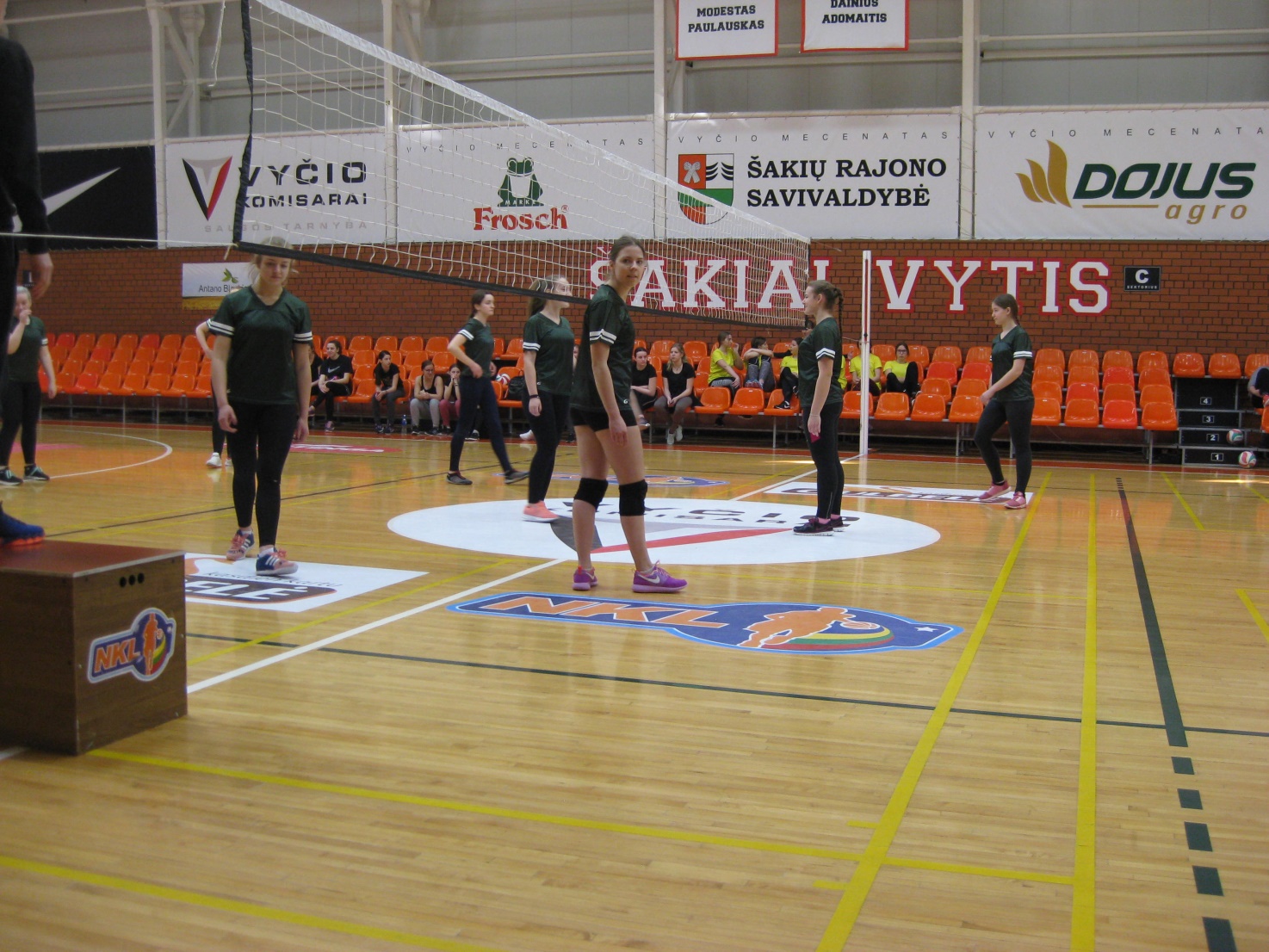 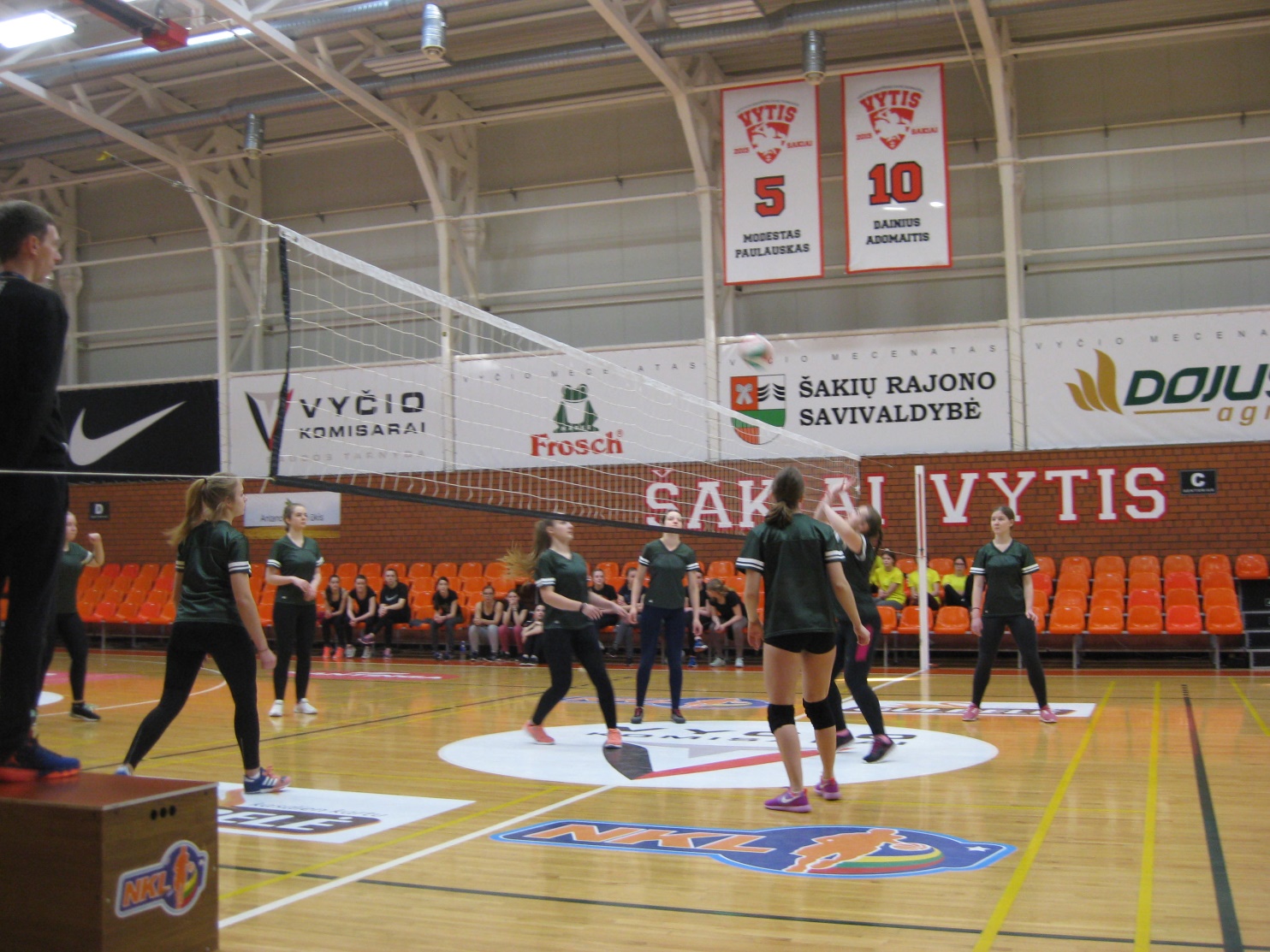 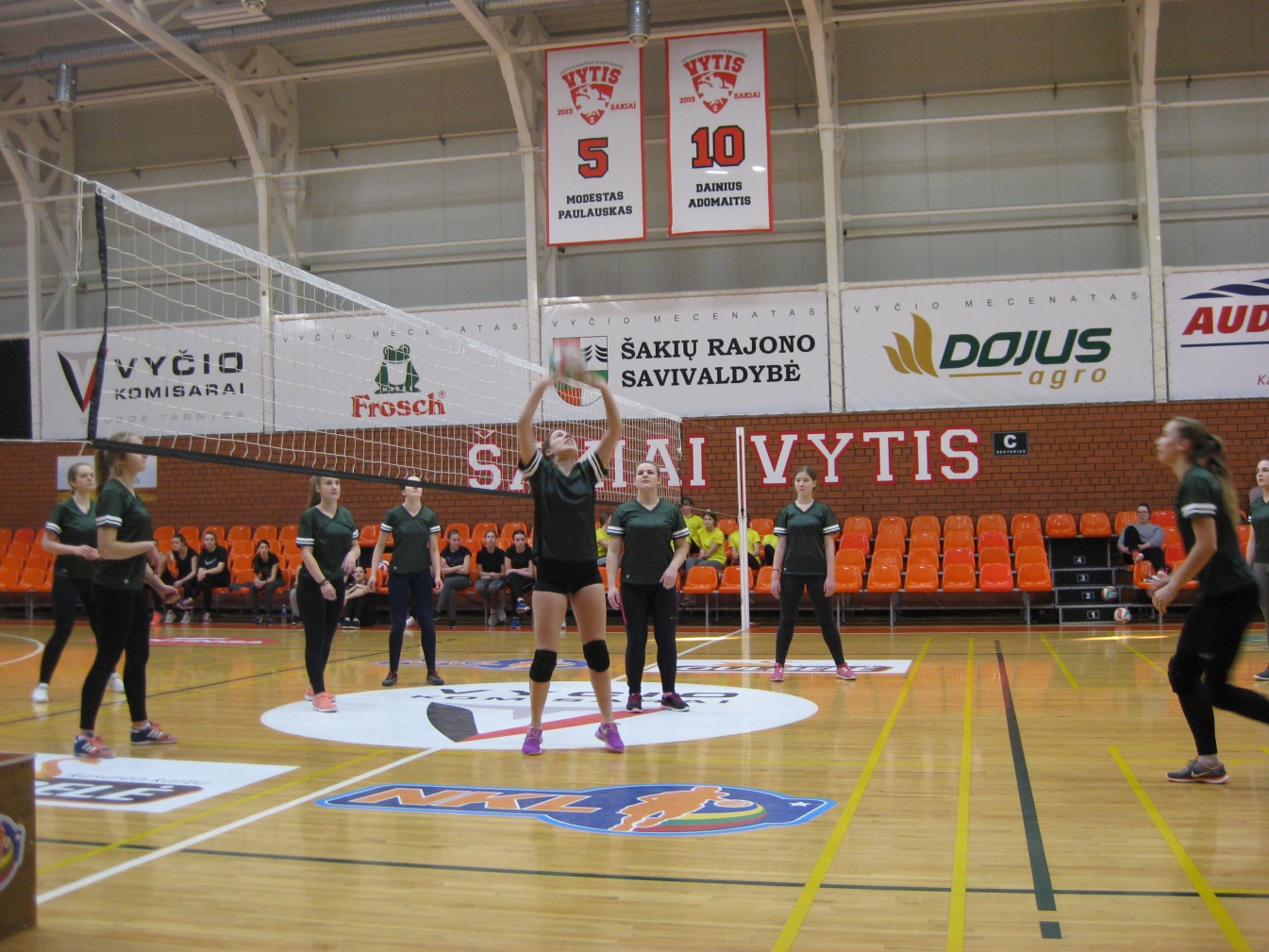 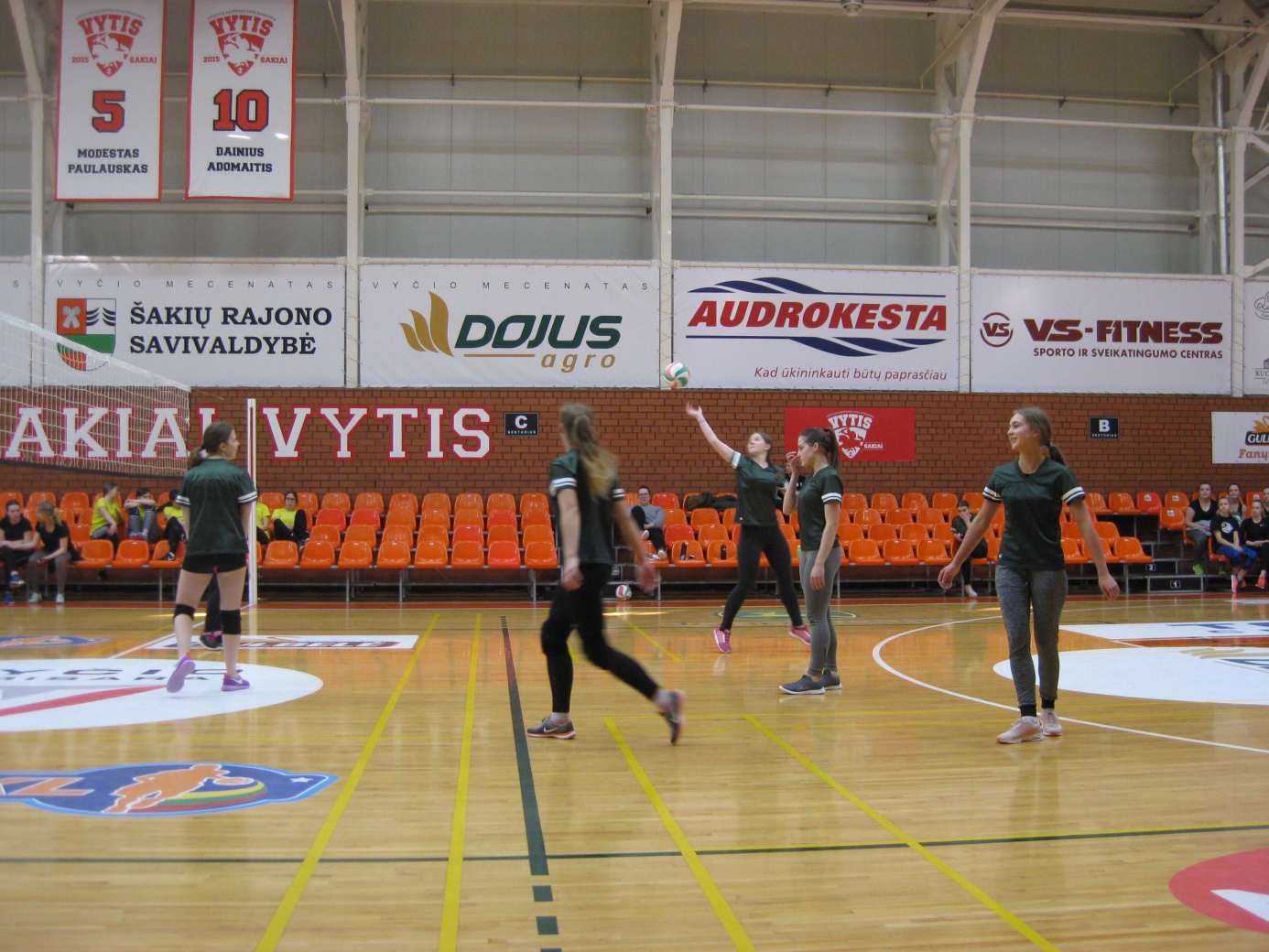 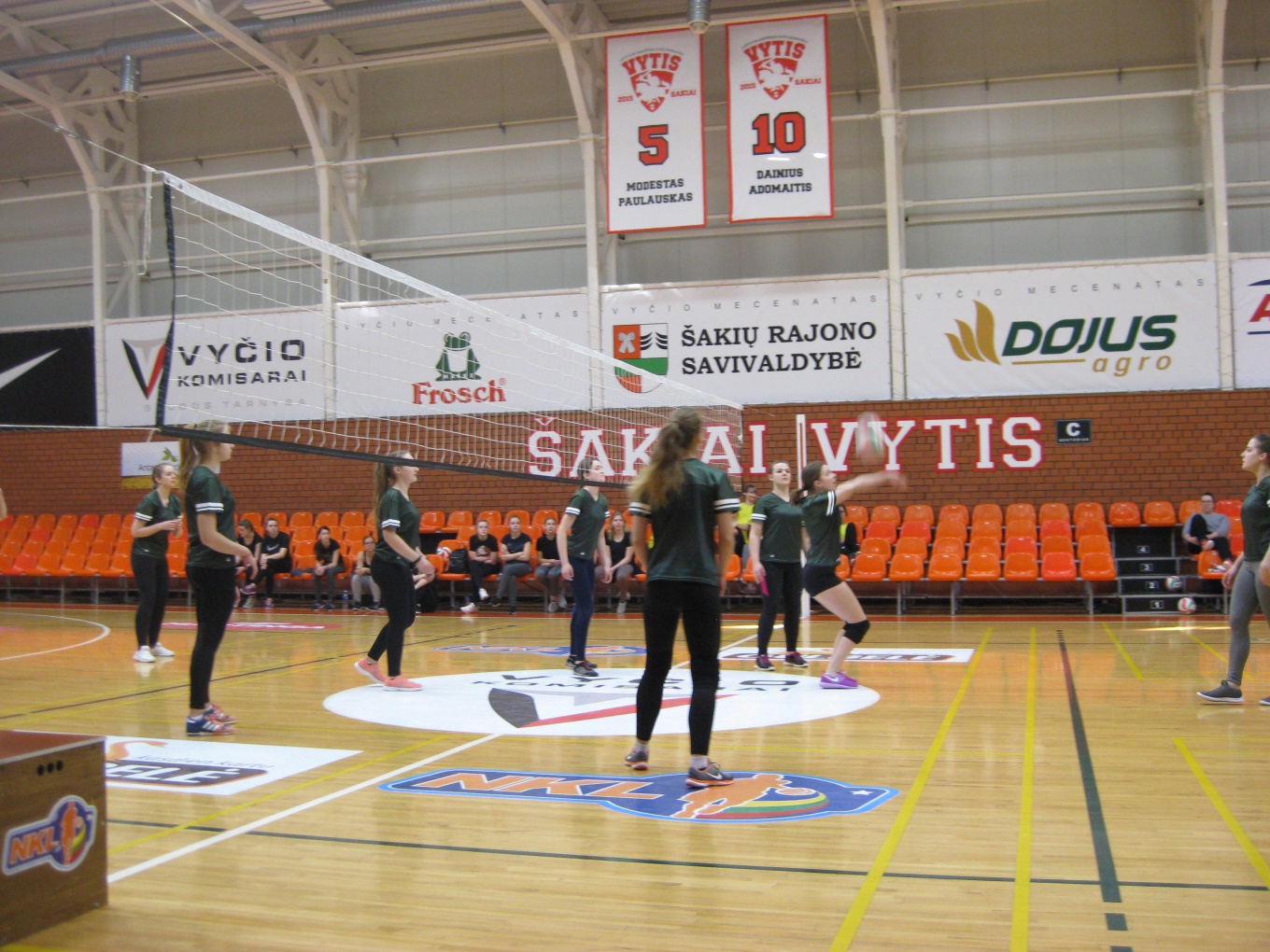 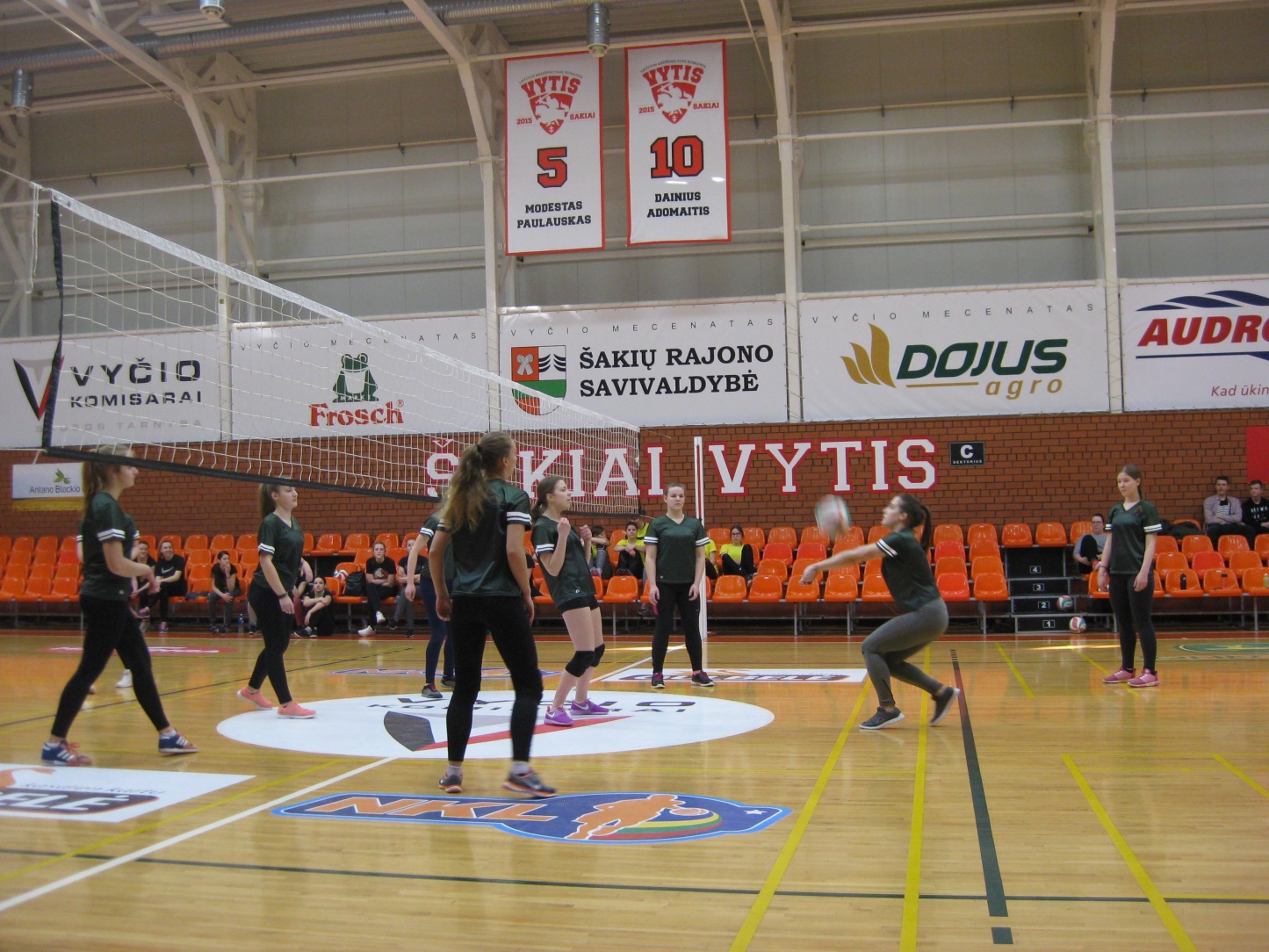 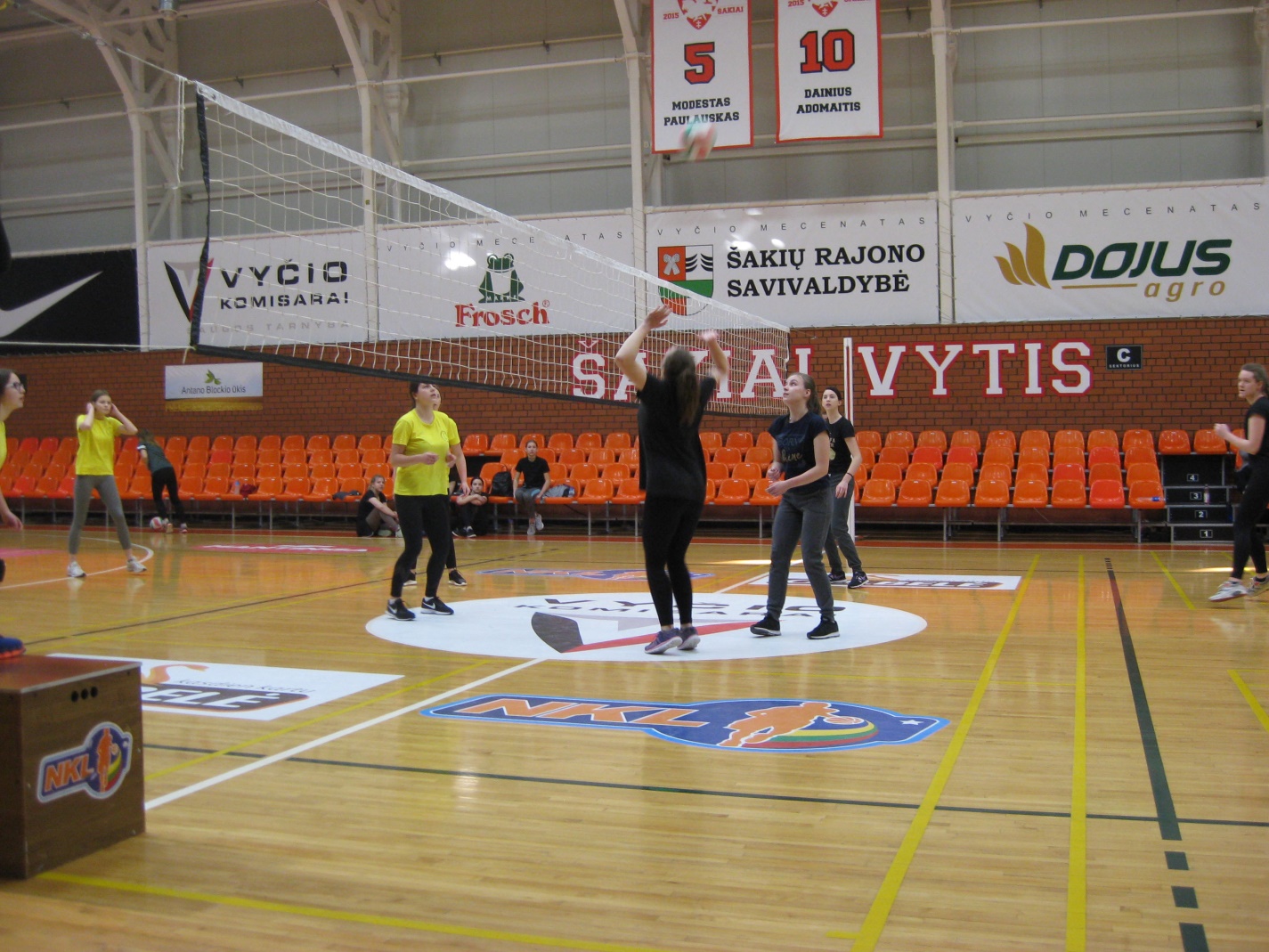 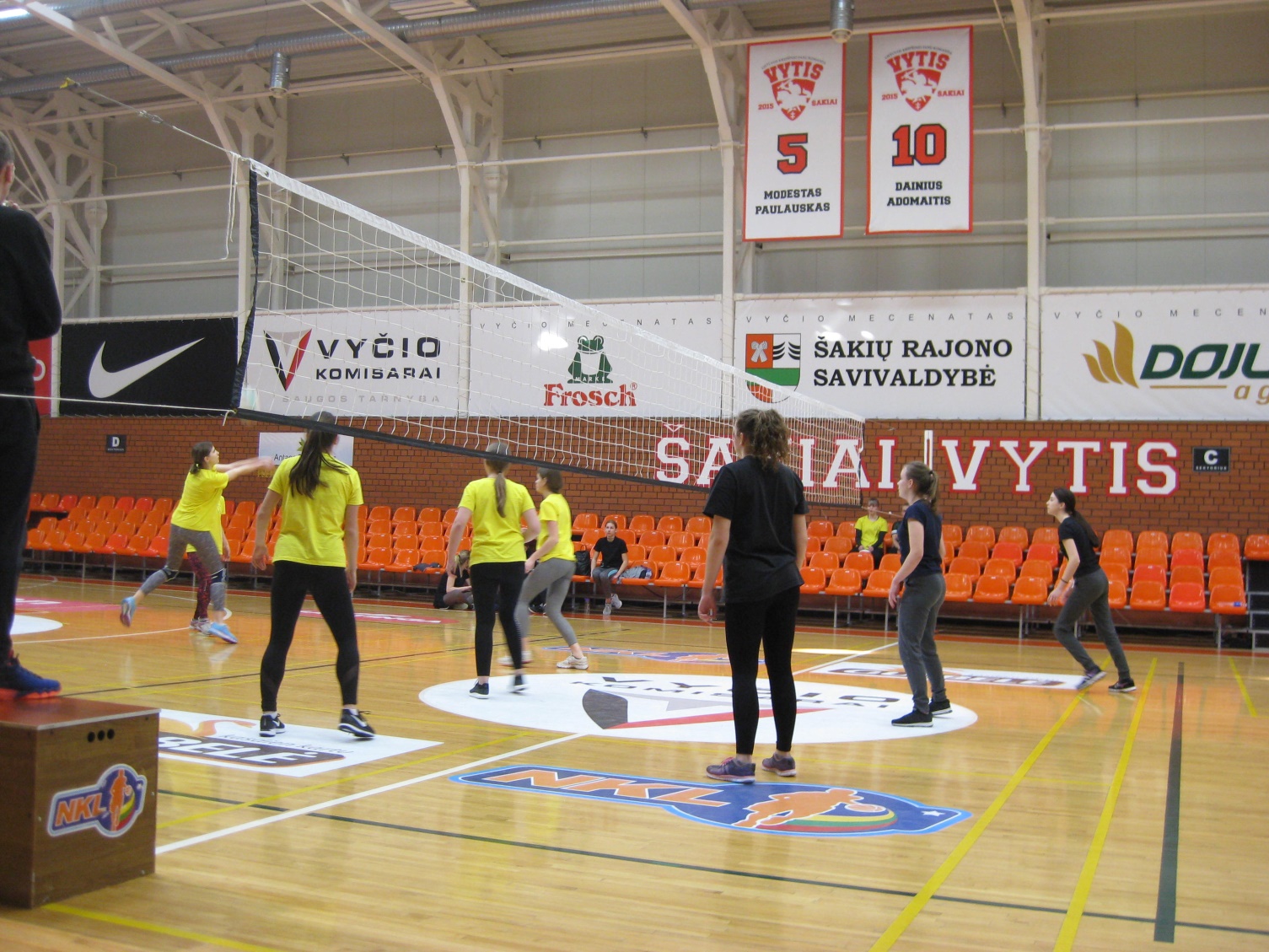 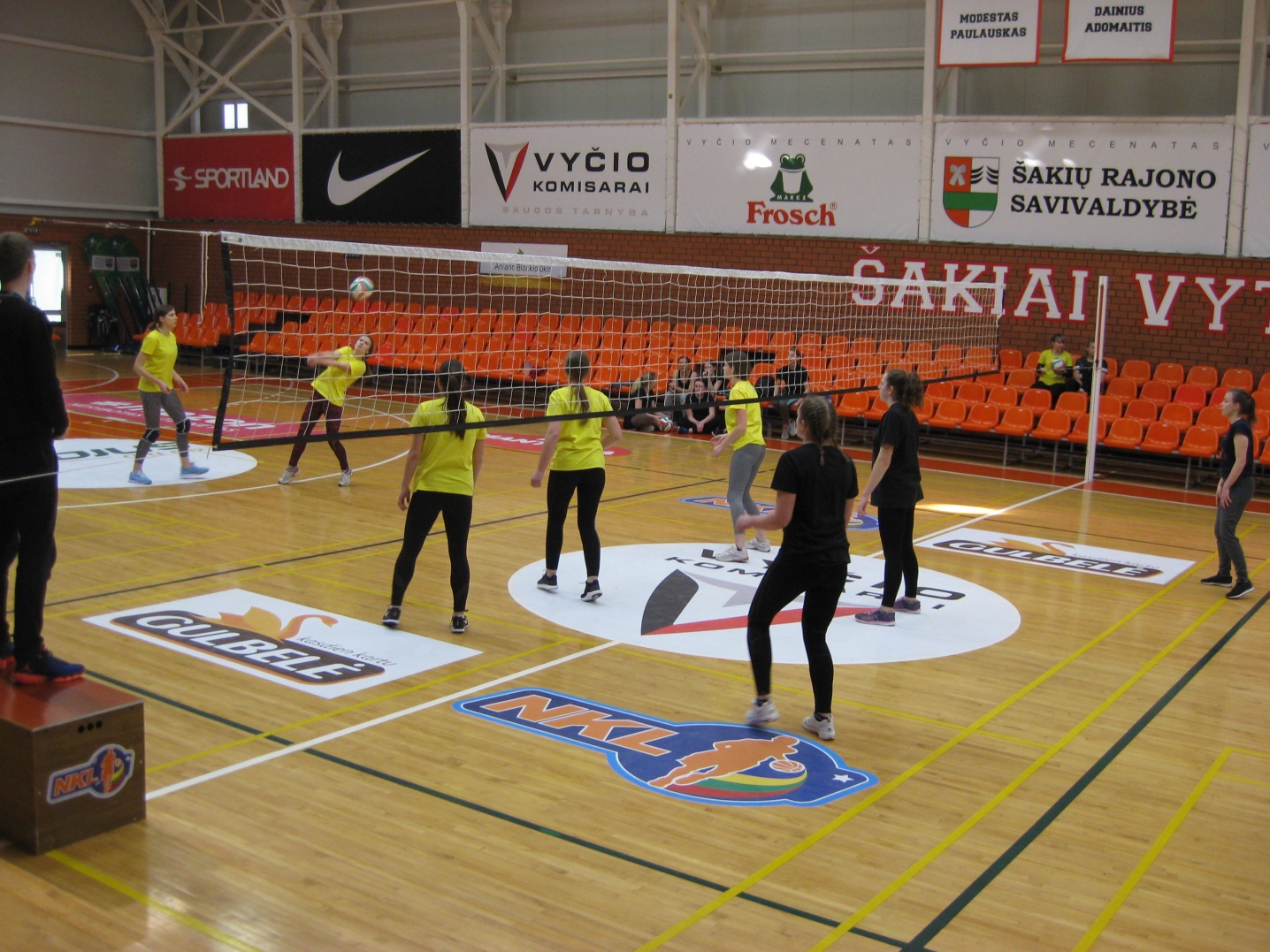 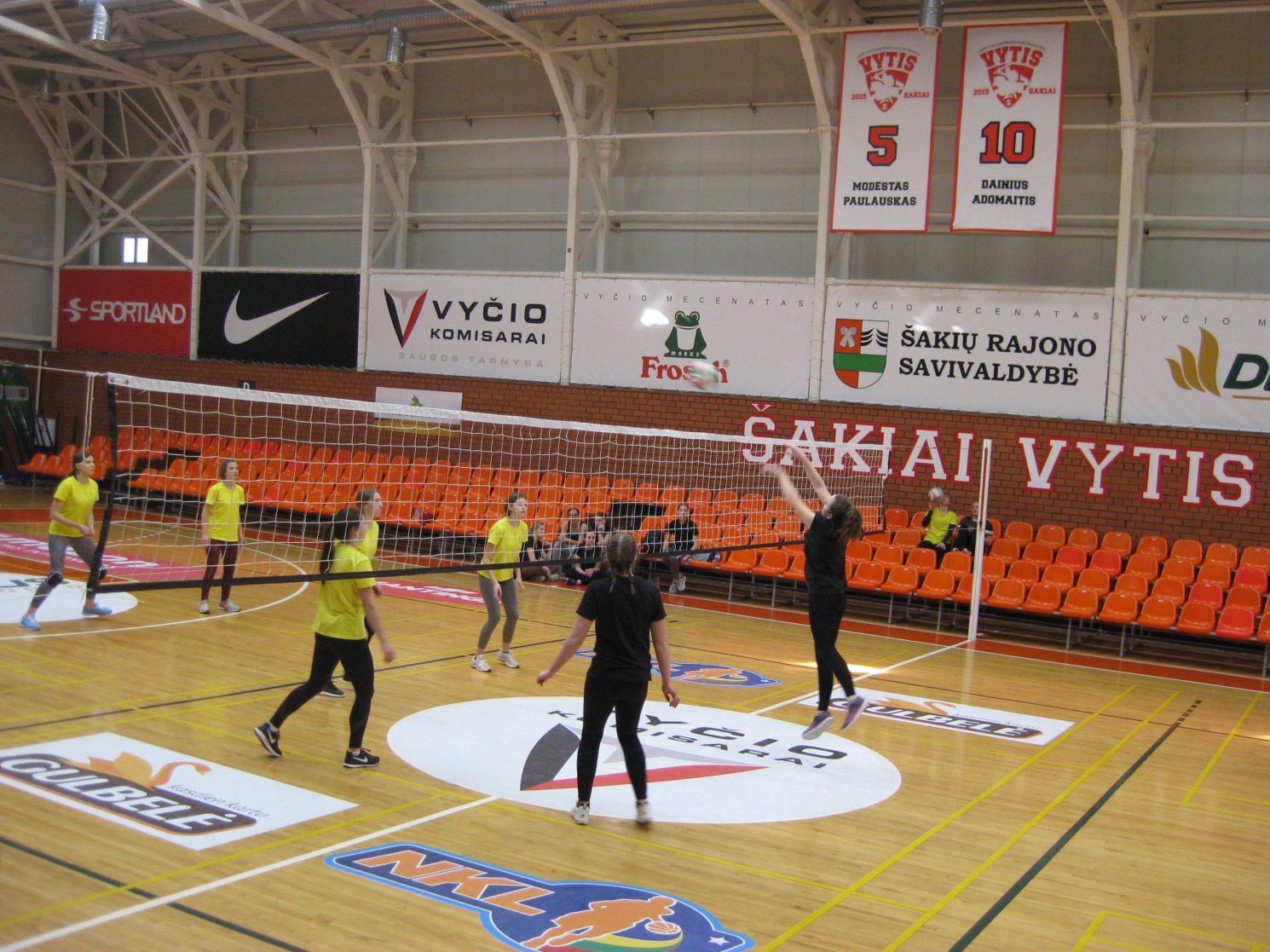 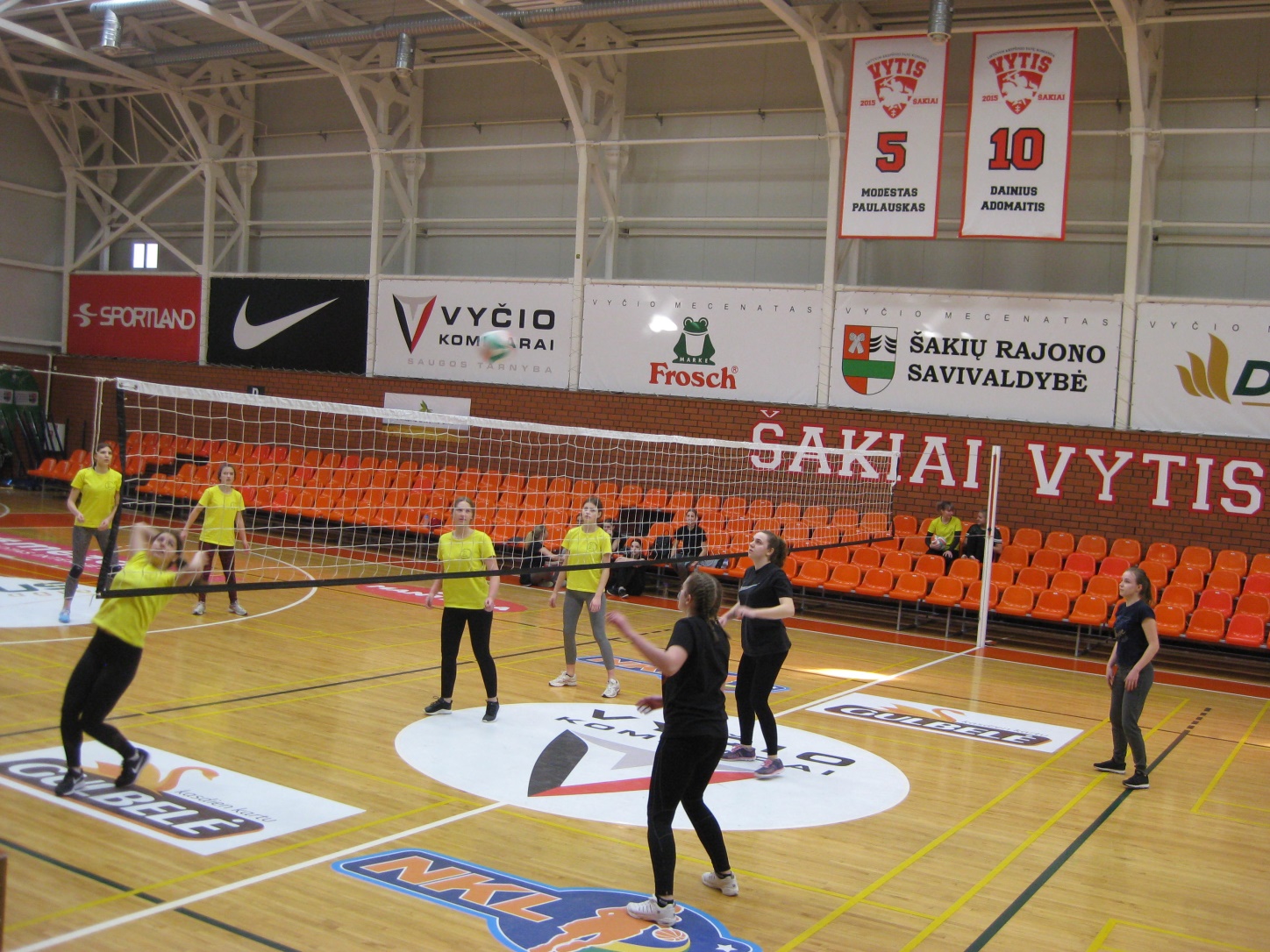 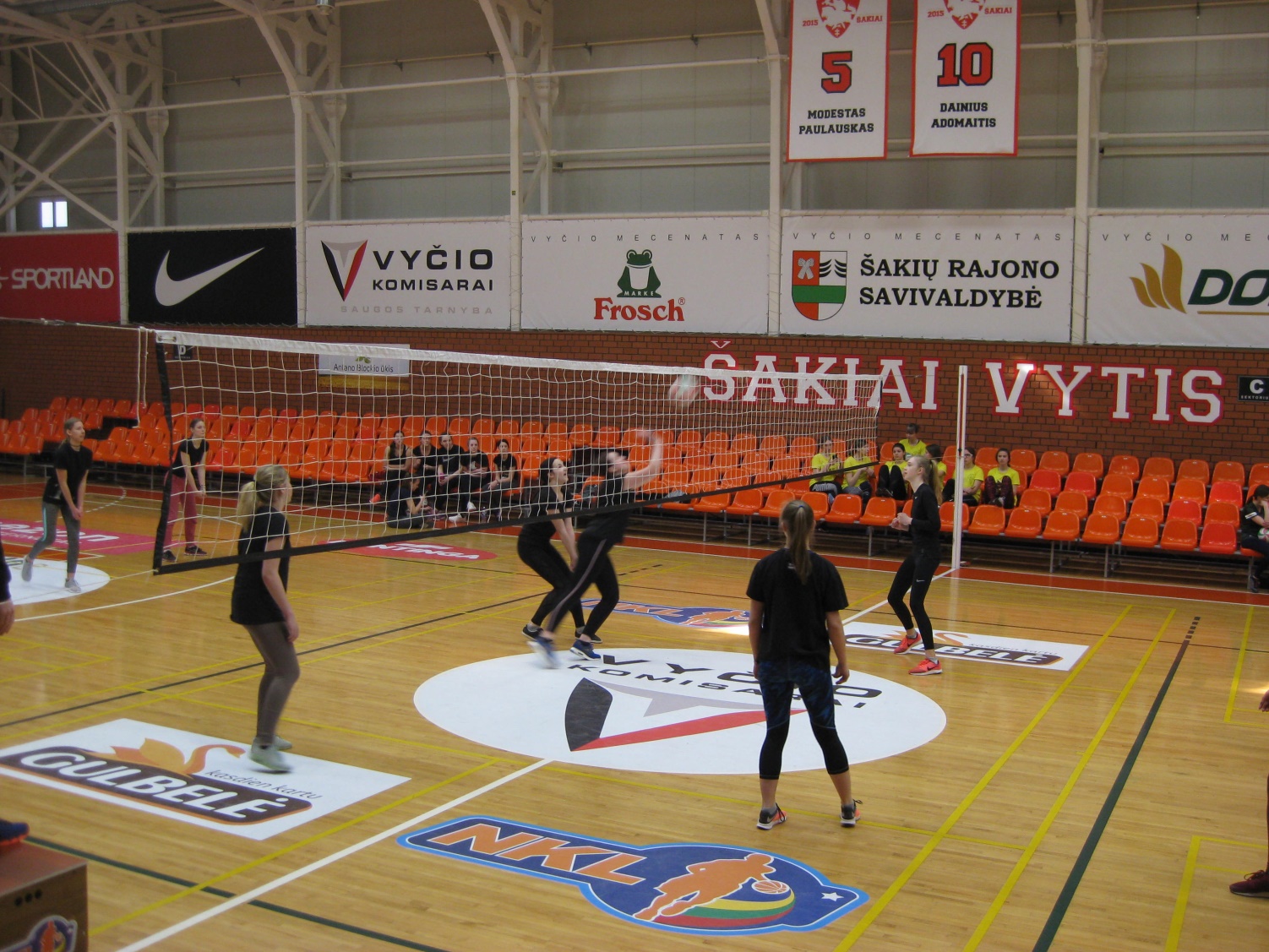 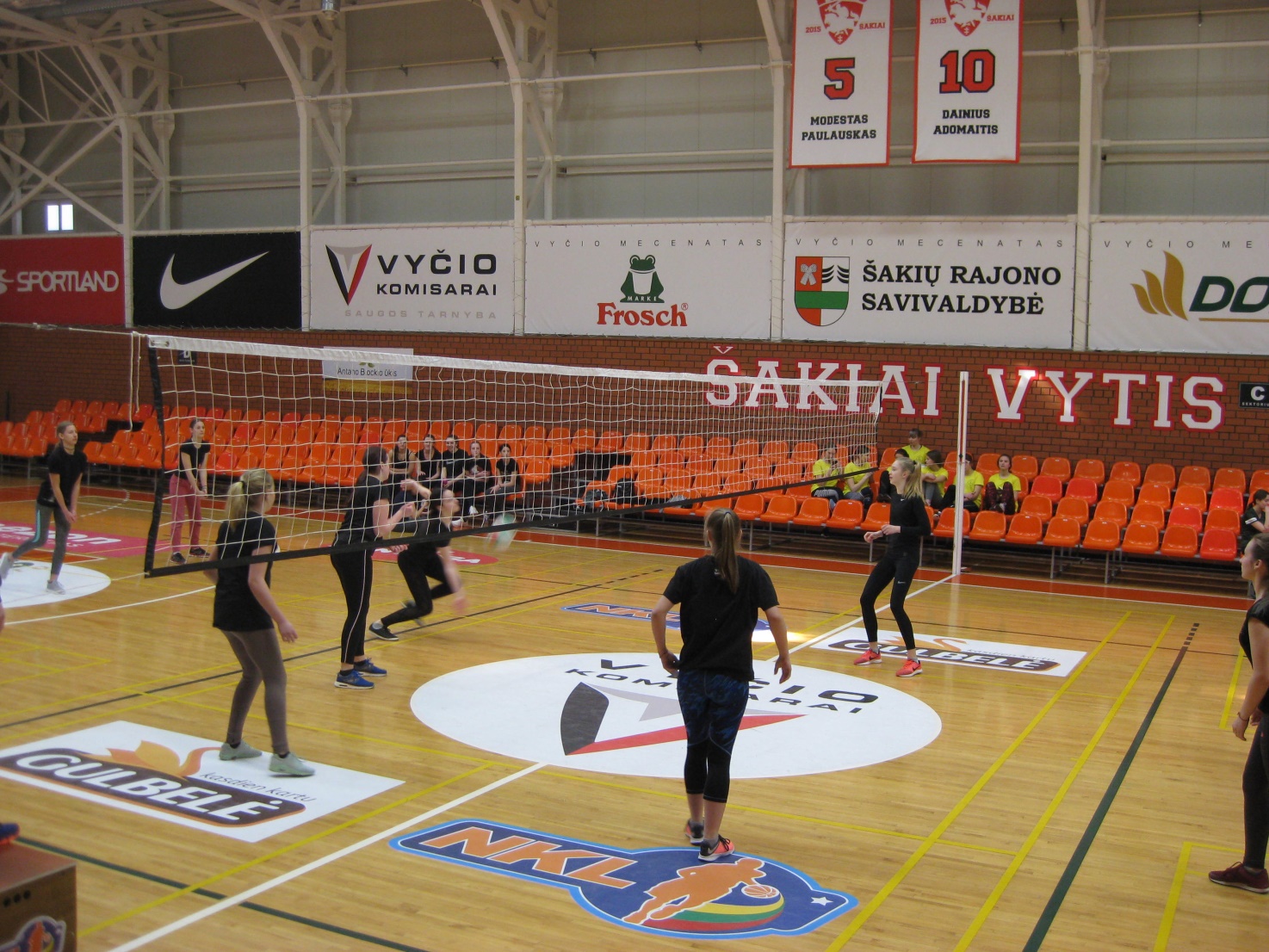 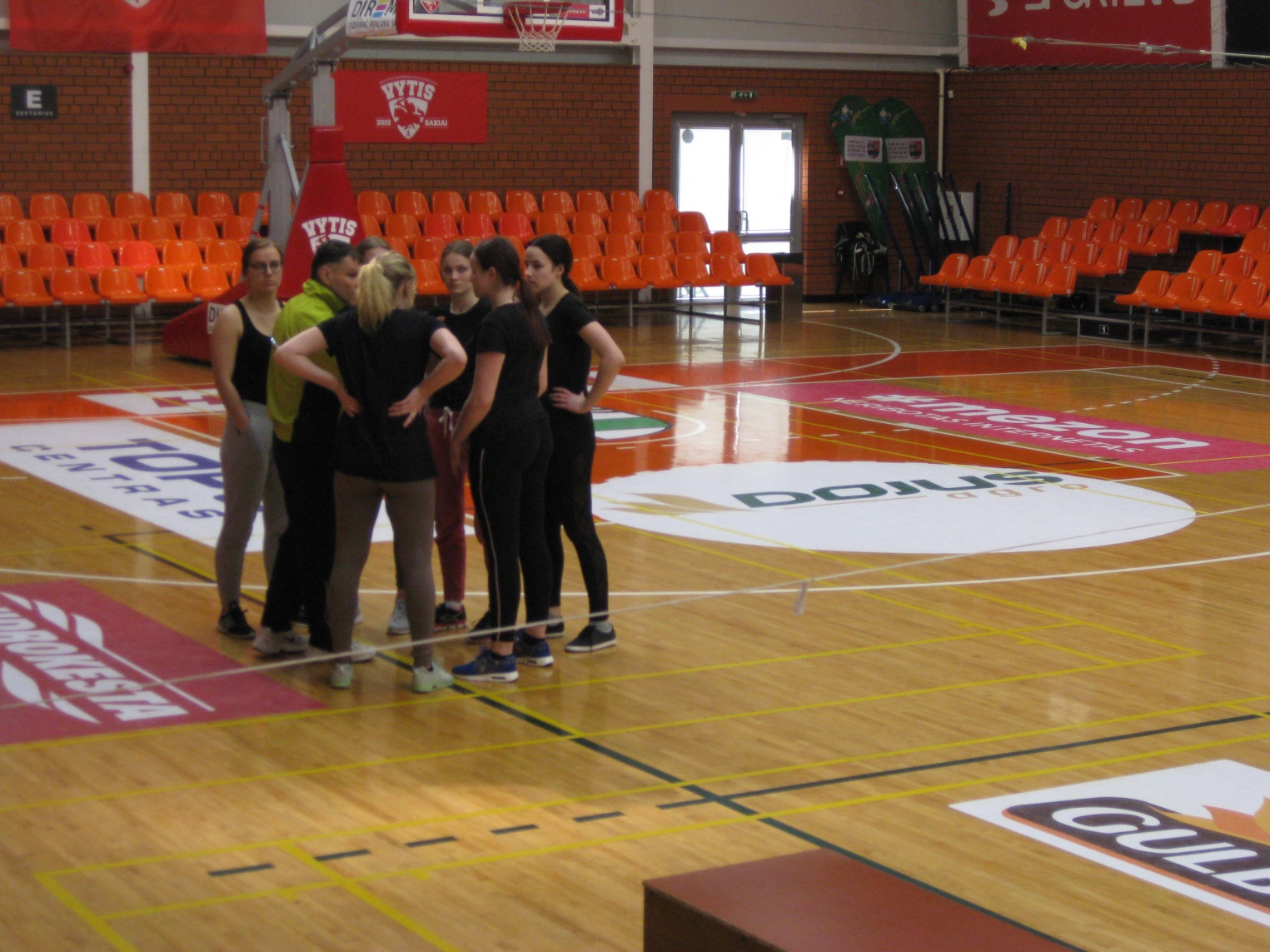 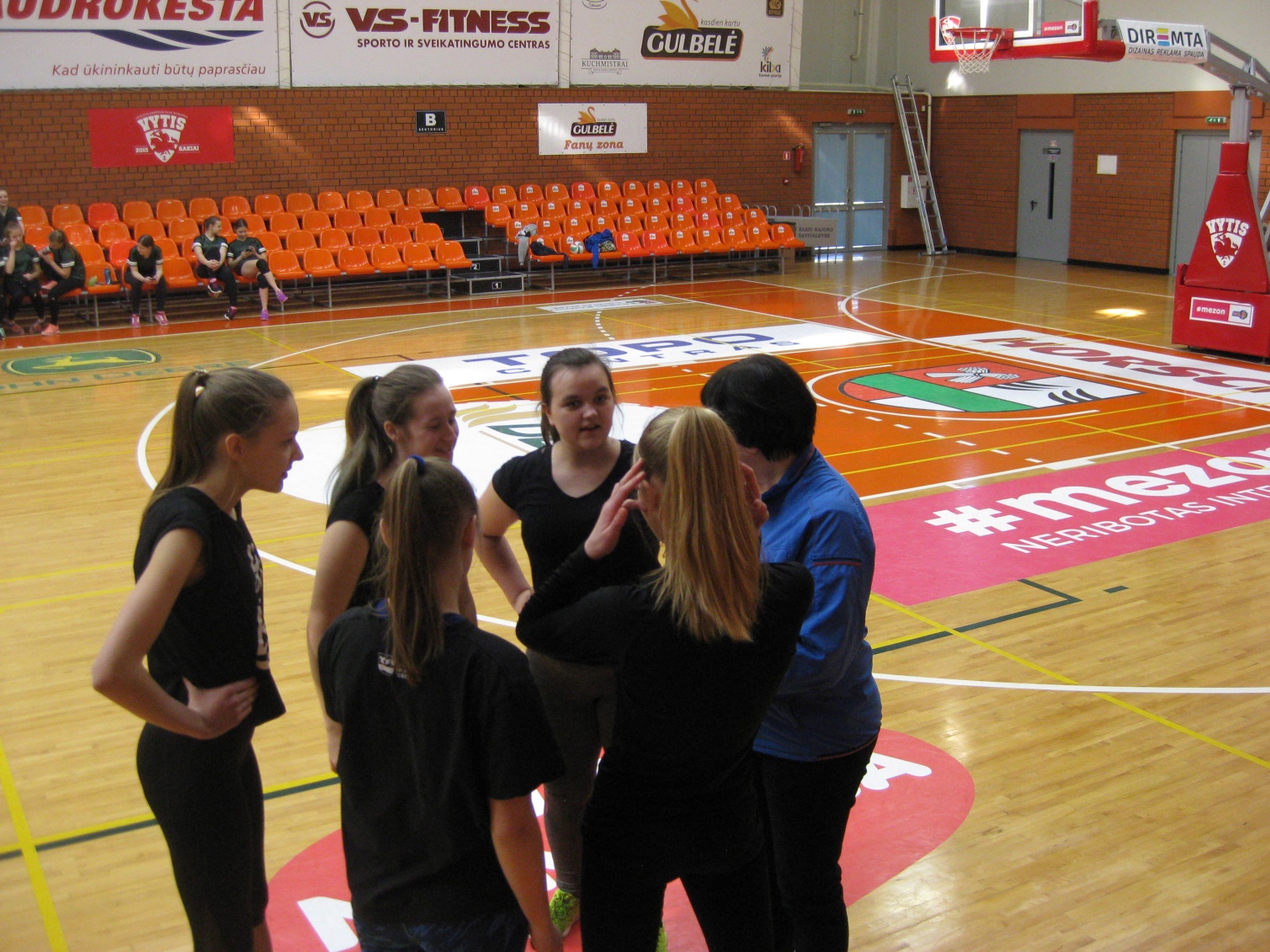 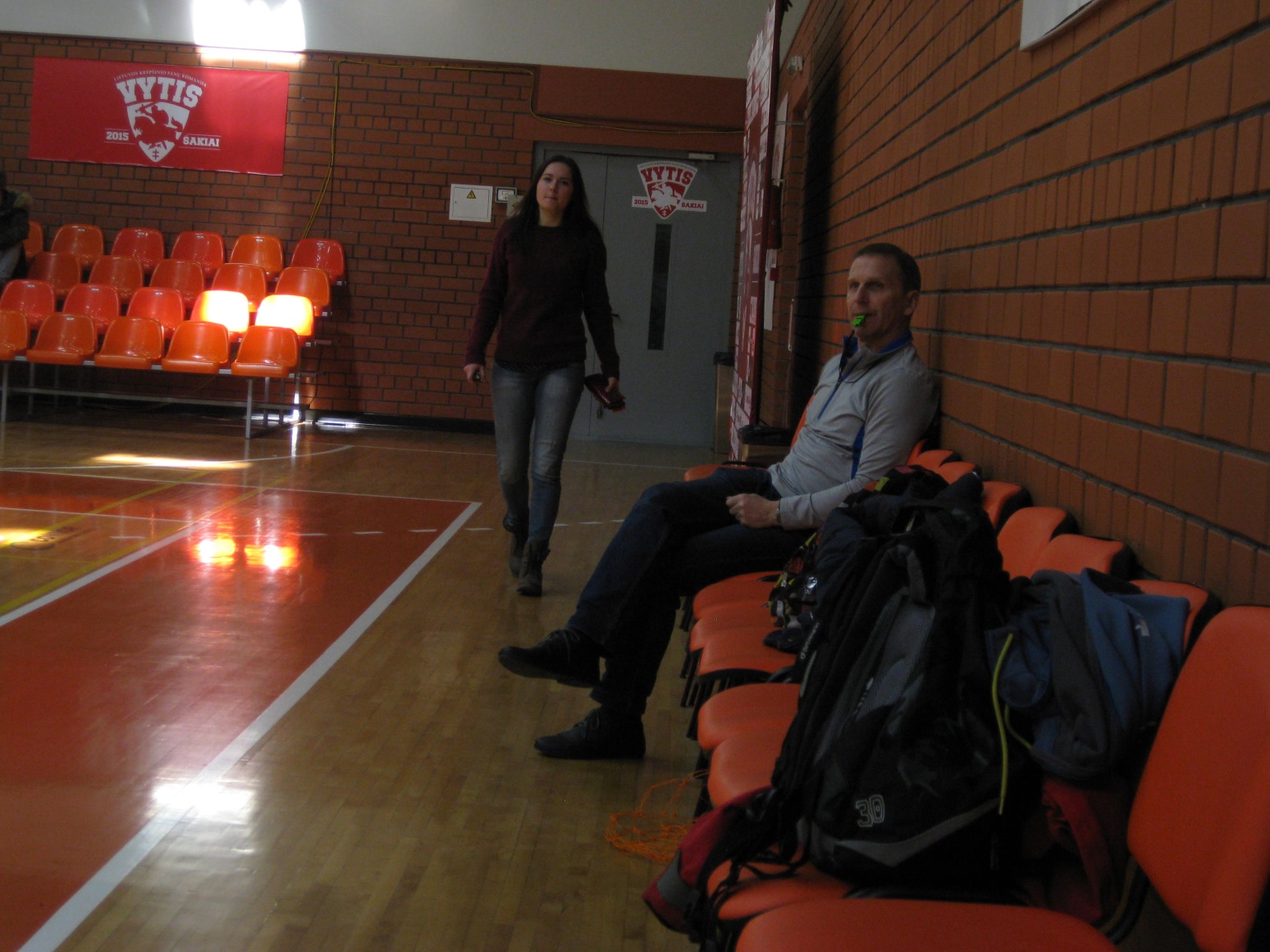 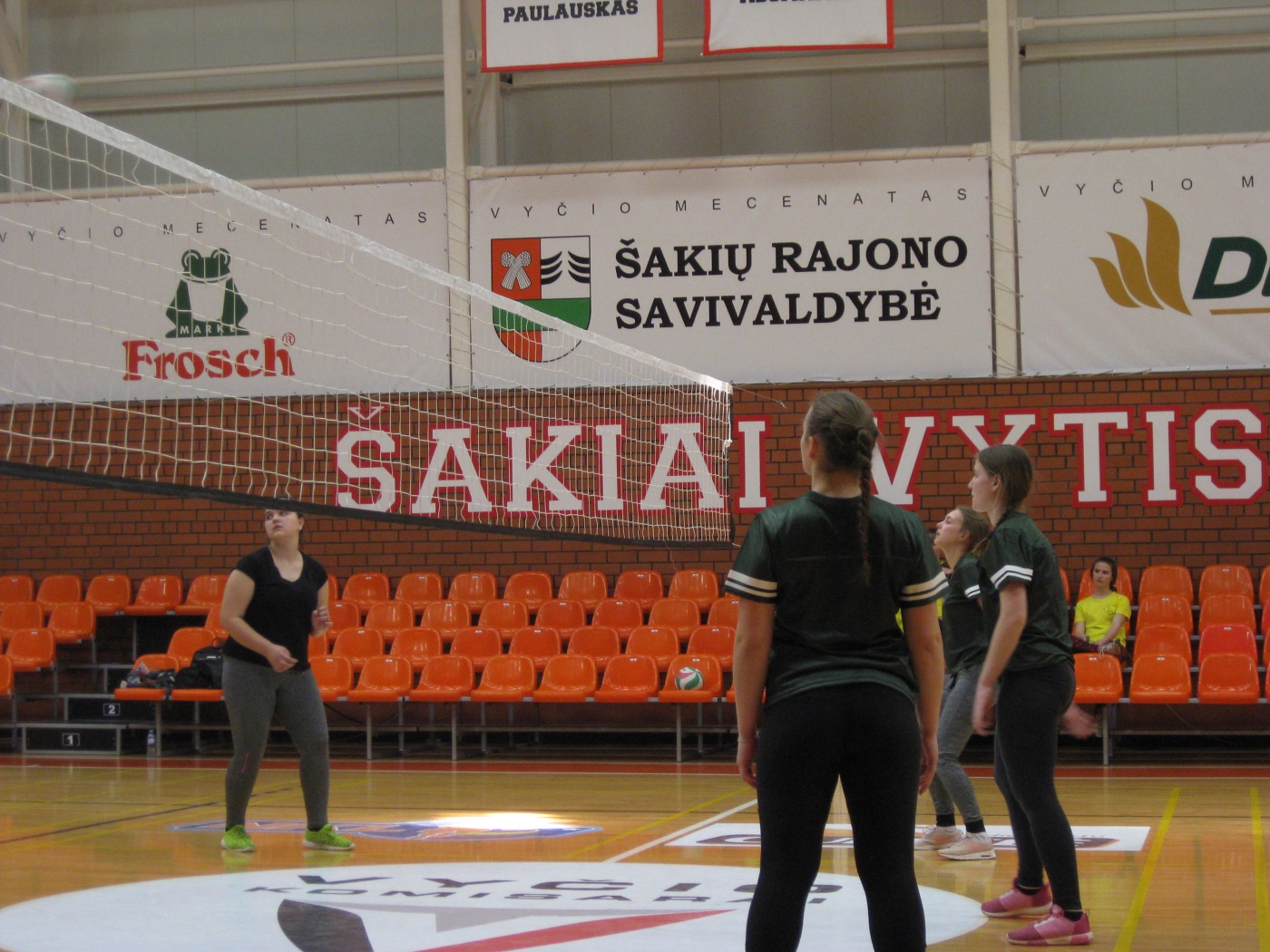 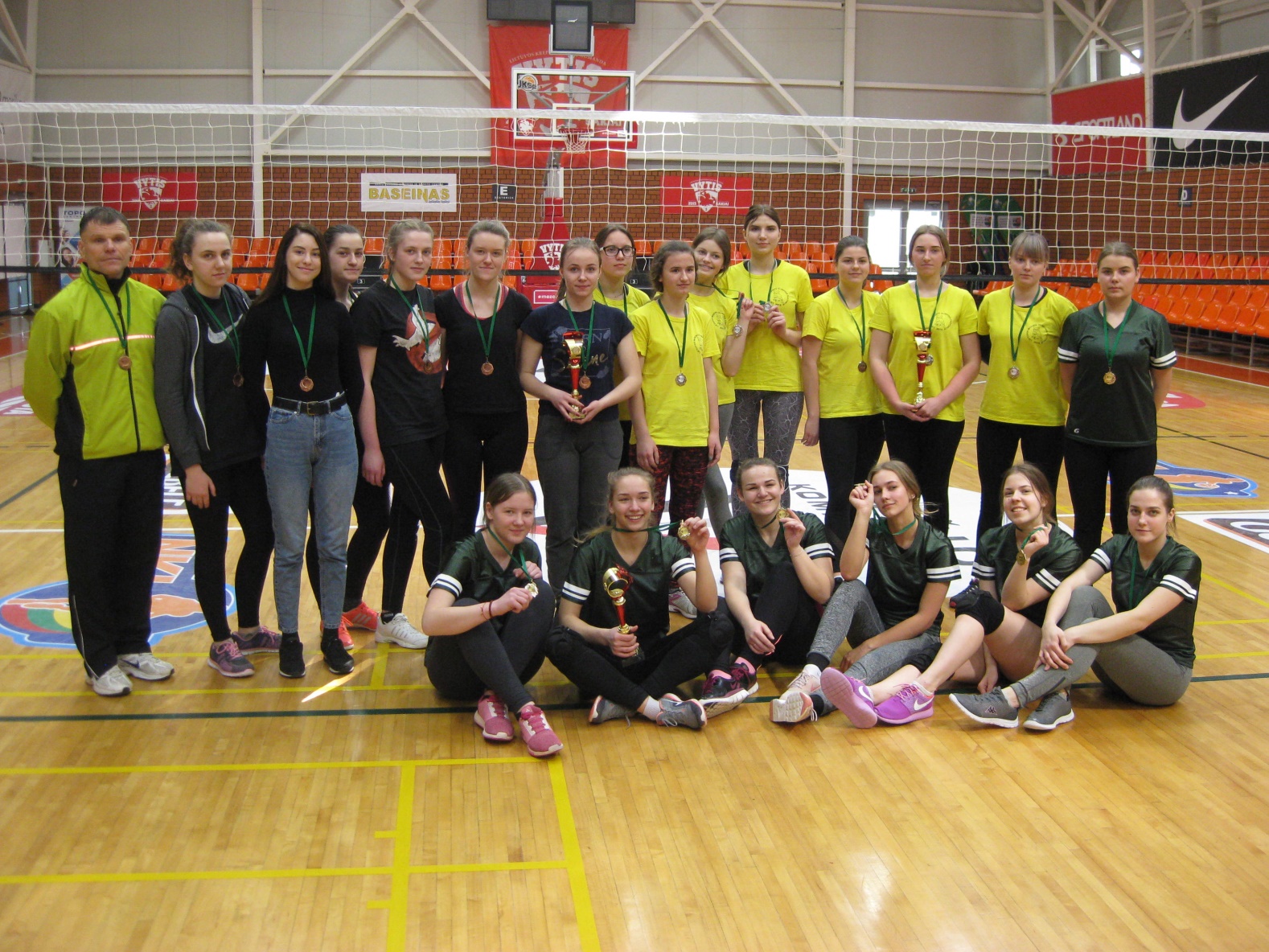 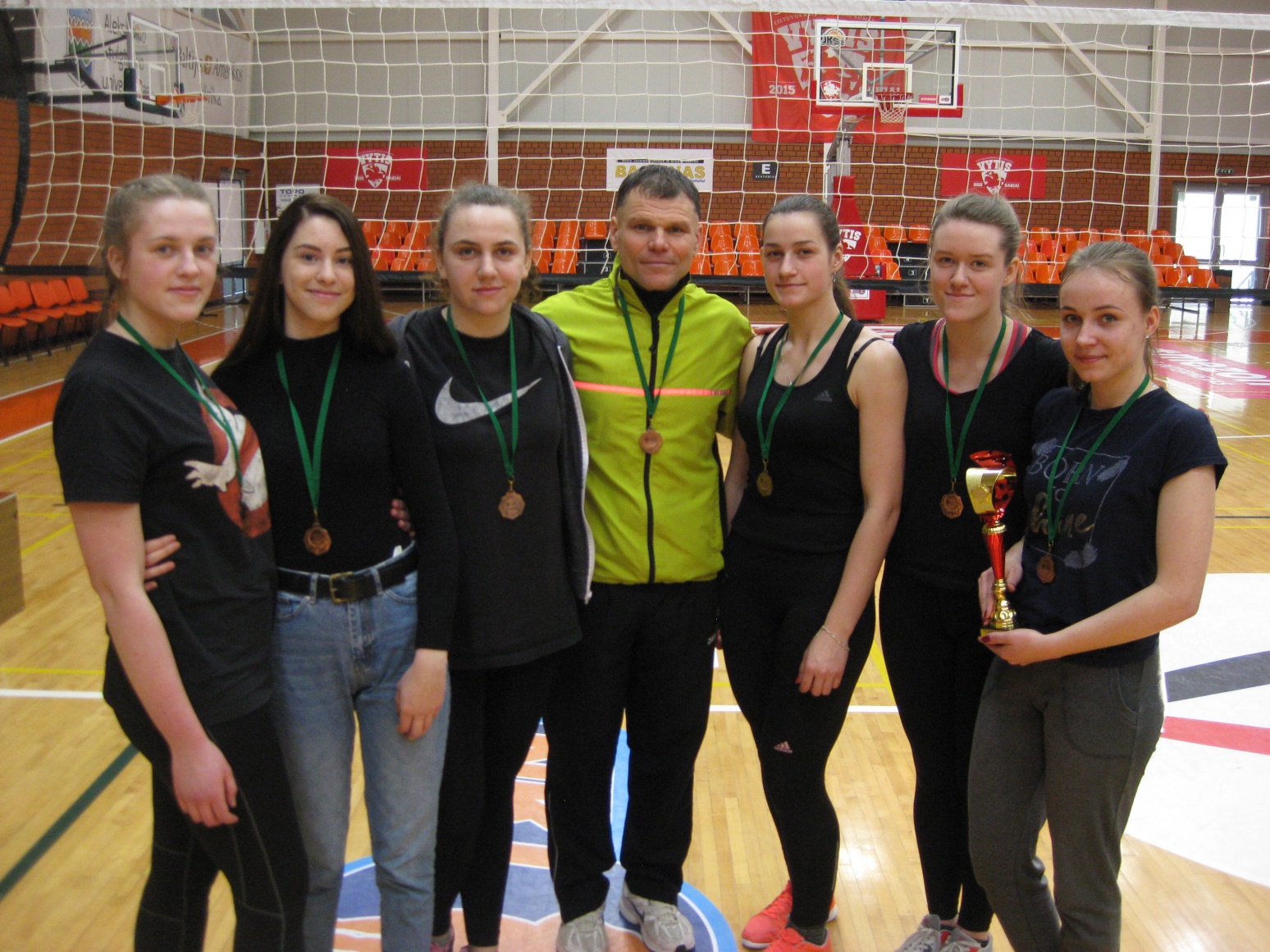 Parengė:Rima MozūraitienėŠakių rajono Jaunimo kūrybos ir sporto centrodirektoriaus pavaduotoja moksleivių sportui        el.paštas: rima.mozuraitiene23@gmail.com, tel.: (8 345) 60187, 8-624-78553Eil.Nr.KOMANDA123456TAŠKAIVIETA1.Šakių „Žiburio“ gimnazija (I komanda)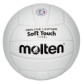 25:16225:12225:23225:18225:9210I2.Griškabūdžio gimnazija (I komanda)16:25125:14225:13216:25125:2028III3.Griškabūdžio gimnazija (II komanda)12:25114:25125:2229:25125:2227IV4.Šakių „Varpo“ mokykla23:25113:25122:2517:25125:1126V5.Lukšių Vinco Grybo gimnazija18:25125:16225:9225:7225:1829II6.Šakių  „Žiburio“ gimnazija (II komanda)9:25120:25122:25111:25118:2515VI